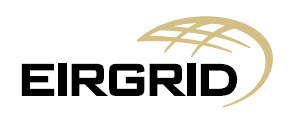 160 Shelbourne Road BallsbridgeDublin 4Ph: +353-1-677 1700Fax: +353-1-661 5375e-mail:GridCode@eirgrid.comAPPLICANT:Applicant Contact Name:Applicant Contact Name:applicant Fax Number:Applicant telephone Number:Applicant telephone Number:Date:Applicant Postal address:Applicant Postal address:Applicant e-mail address:Derogation application number(EirGrid use only)Grid Code clause for which derogation is sought:Grid Code clause for which derogation is sought:Grid Code clause for which derogation is sought:Grid Code Version:Grid Code Version:Grid Code Version:Plant/ system for which derogation is sought:Plant/ system for which derogation is sought:Plant/ system for which derogation is sought:Extent of non-compliance Extent of non-compliance Extent of non-compliance Reason for non-complianceReason for non-complianceReason for non-complianceThe end date of the requested derogation  applicationThe end date of the requested derogation  applicationThe end date of the requested derogation  applicationProposal for remedying non-compliance.please include milestones and dates for remedying non-compliance, costs, and risk factors that may delay compliance.(this section must be filled out for ALL applications)Proposal for remedying non-compliance.please include milestones and dates for remedying non-compliance, costs, and risk factors that may delay compliance.(this section must be filled out for ALL applications)Proposal for remedying non-compliance.please include milestones and dates for remedying non-compliance, costs, and risk factors that may delay compliance.(this section must be filled out for ALL applications)Details of Supporting Documentation for application (if any) attachedDetails of Supporting Documentation for application (if any) attachedDetails of Supporting Documentation for application (if any) attachedPlease submit the Derogation Application to mailto:GridCode@eirgrid.comPlease submit the Derogation Application to mailto:GridCode@eirgrid.comPlease submit the Derogation Application to mailto:GridCode@eirgrid.comPlease submit the Derogation Application to mailto:GridCode@eirgrid.comPlease submit the Derogation Application to mailto:GridCode@eirgrid.comPlease submit the Derogation Application to mailto:GridCode@eirgrid.com